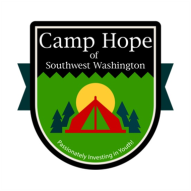 Thank you for your interest in Camp Hope of Southwest Washington ("Camp Hope"). We appreciate you and the difference you are making in the lives of our participants/campers!  Please provide all information requested below, carefully read the information below, ask any questions you may have, and sign if you agree to the terms of this agreement.Volunteer's Full Name: ____________________________________________________Date of Birth: ________________	Sex (circle one): 	Male		FemaleHome Address: _________________________________________________________Phone number: ____________________________________ Email address: _________________________________________________________Special Skills or Interests: __________________________________________________Emergency Contact: ___________________________________ Relationship: _______________Emergency Contact's Phone Number: _________________________About Camp HopeCamp Hope is an educational nonprofit youth camp open to all groups regardless of race, religion, or any other category protected by law.  While staff does not proselytize, Camp Hope is undergirded by Christian values, which include treating all people with love, kindness, grace, and truth.Volunteer GuidelinesVolunteers must prioritize the health and safety of all participants/campers as their number one priority.Volunteers must report to staff any issues or concerns.Volunteers must not make unauthorized disclosures or use of confidential information, including personal information of participants/campers, staff, donors, and sponsors, learned of while volunteering at Camp Hope.Volunteers must be capable of and willing to follow directions.Volunteers must recognize that they are here to volunteer and provide assistance, not to direct Camp Hope, and act accordingly.  Volunteers must not possess, use, consume, or be under the influence of drugs, alcohol, or cigarettes, including e-cigarettes, at Camp Hope.Volunteers must never be alone with participants/campers.Volunteers must be sensitive to and respectful of participants/campers, each of whom has his or her own unique background and story.Volunteers must be good listeners and must encourage participants/campers to make positive choices.Volunteers must not incite controversy or raise controversial topics.Volunteers must use common sense and good judgement in all matters.Background Check AgreementIn consideration of Camp Hope permitting me or my minor child to volunteer at Camp Hope, I, or I on behalf of my minor child, agree to adhere to the Volunteer Guidelines provided above.  Also in consideration of Camp Hope permitting me or my minor child to volunteer at Camp Hope and in view of the fact that I or my minor child may be working with minor children, I expressly grant Camp Hope permission to conduct a background check of me or my minor child.  I warrant and represent that all of the information that I or my minor child has provided on this or any related forms is true and complete.  I agree to save and hold harmless and indemnify Camp Hope and its representatives from all liability, loss, cost, claim, or damage whatsoever which may be imposed upon said parties because of any defect or material omission in the information that I or my minor child has provided on this or related forms for said background check. ___________________________________________________		______________________Volunteer's Signature								Date	